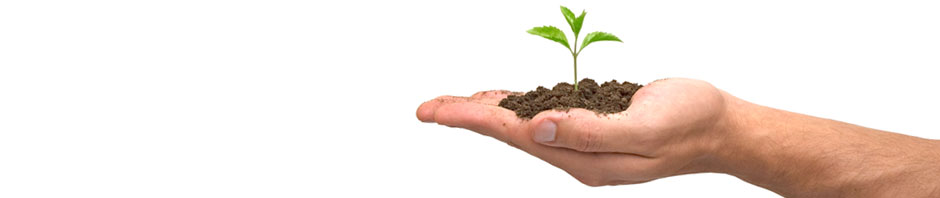 Ullavan 
Palveluosuuskunta LIITTYMISHAKEMUS Nimi: 						Sotu: 			Tilinumero:			Osoite: 						Sähköposti: Puhelin: Osuudet 		Kpl 	hinta/kpl 	100 euroaPäiväys _____/______ 20__ Allekirjoitus: Hallituksen hyväksyminen: _____/_____ 20__Ullavan Palveluosuuskunnan hallitus, info@ullavanpalvelut.net